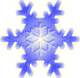  РОЖДЕСТВЕНСКИЙ  ТУР Стоимость тура на 1 человека: 2-х местные  номера «стандарт» 2-х комн. – 13 600 руб.3-х местный  номер «стандарт» 2-х комн.– 13 150 руб.4-х местные  номера «стандарт» 2-х комн.– 12 700 руб. 2,3, 4-х местные  номера «эконом» с уд. на этаже– 12 250 руб.Особенности программы: Поход гора Шапка, экскурсия к подножию хребта Герпегем; посещение водопада Белая вдова  -умеренная физическая нагрузка, удобная обувь.. Купание в термальных источниках-если нет противопоказаний.Туристическая компания имеет право на замену транспорта при недоборе группы на транспорт туристического класса более малой вместимости. Внимание! При необходимости замены автобуса, компания не гарантирует сохранение первоначальной рассадки пассажиров.Туристическая фирма оставляет за собой право вносить изменения в программу тура без уменьшения объема программы. 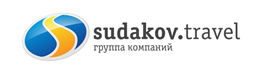 г.Таганрог, ул. Петровская, 83 (8634) 329-879www.sudakov.travel e-mail: sale@sudakov.travel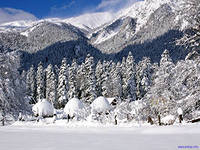 ПСЕБАЙ-АДЫГЕЯ + термальные источники05.01.2022 – 08.01.2022    3 дня / 2 ночиМало что может сравниться с Мостовским районом по красоте и разнообразию естественных     ландшафтов. Это щедро одаренный природой уголок Кубани. Места здесь поразительной красоты и гигантского природного разнообразия. Плюс – свыше тысячи достопримечательностей.                                                 05.01.2022  23:30 Сбор,   23:50 Выезд из Таганрога (пл. Восстания,11 Автовокзал); 06.01.2022 01:30 Выезд из Ростова (пр.Сиверса,1 Автовокзал)                                                 05.01.2022  23:30 Сбор,   23:50 Выезд из Таганрога (пл. Восстания,11 Автовокзал); 06.01.2022 01:30 Выезд из Ростова (пр.Сиверса,1 Автовокзал)06.01.202206.01.202208.00Посещение термального источника на б/о «Анастасия». Желающие смогут насладиться купанием в бассейне с теплой термальной водой. Минеральный состав воды включает в себя ряд полезных химических  элементов. В зимний период температура воды составляет около +35-40º С. Для купания с собой иметь купальные принадлежности: купальник, халат или полотенце, тапочки и др.12.00Прибытие в эко-отель «Золотая рыбка», размещение в номерах.13.00Обед.Обед.14.00-17.00Экскурсия к подножию хребта Герпегем;посещение водопада Белая вдова, подъем на панорамную точку откуда    открывается захватывающая панорама п. Псебай,музей камня.Экскурсия к подножию хребта Герпегем;посещение водопада Белая вдова, подъем на панорамную точку откуда    открывается захватывающая панорама п. Псебай,музей камня.18.00-20.00Ужин на открытом воздухе у костра с песнями и танцами, Рождественский обряд по старинным традициям. Гостям будет предложен чай на травах, блины, шашлыки, кубанские разносолы, наливки, пиво. Ужин на открытом воздухе у костра с песнями и танцами, Рождественский обряд по старинным традициям. Гостям будет предложен чай на травах, блины, шашлыки, кубанские разносолы, наливки, пиво. 07.01.202207.01.202207.01.202207.01.202209.00    Завтрак. Завтрак. 10.00Экскурсия на г.Шапка. Постепенно поднимаясь, мы увидим огромные каменные истуканы, поросшие мхами, плющем и папоротниками. Дойдя до высоких каменных останцев, напоминающих то ли шапки, то ли гигантские грибы, мы увидим в скальных стенах отпечатки морских обитателей Древнего океана Тетис, а так же четкую линию прибоя, которая прорезала скалы. Далее нас ждет “Дерево-дом”, вековой Бук Желаний, гроты, а главное — незабываемая панорама на Шахгиреевское ущелье с видами на Передовой хребет. Нам откроется вид на гору Скирда, гору Ятыргварта, реку Малая Лаба внизу ущелья.Экскурсия на г.Шапка. Постепенно поднимаясь, мы увидим огромные каменные истуканы, поросшие мхами, плющем и папоротниками. Дойдя до высоких каменных останцев, напоминающих то ли шапки, то ли гигантские грибы, мы увидим в скальных стенах отпечатки морских обитателей Древнего океана Тетис, а так же четкую линию прибоя, которая прорезала скалы. Далее нас ждет “Дерево-дом”, вековой Бук Желаний, гроты, а главное — незабываемая панорама на Шахгиреевское ущелье с видами на Передовой хребет. Нам откроется вид на гору Скирда, гору Ятыргварта, реку Малая Лаба внизу ущелья.14.00Обед.Обед.Свободное время, отдых. Желающие смогут посетить русскую баню на дровах или СПА-комплексСвободное время, отдых. Желающие смогут посетить русскую баню на дровах или СПА-комплекс19.00Ужин при свечах. Праздничная дискотека (живая музыка).Ужин при свечах. Праздничная дискотека (живая музыка).08.01.202208.01.202208.01.202208.01.202209.00Завтрак. Завтрак. 10:00Сдача номеров. Выезд в Адыгею.Сдача номеров. Выезд в Адыгею.11:30Посещение Каньона «Хаджохская теснина». Каньон горной реки Белой - визитная карточка Хаджоха, излюбленное место отдыха всех туристов приезжающих в Адыгею.Посещение Каньона «Хаджохская теснина». Каньон горной реки Белой - визитная карточка Хаджоха, излюбленное место отдыха всех туристов приезжающих в Адыгею.13:00Переезд в п. Победа. Обед за доп. плату. Посещение действующего Свято-Михайловского монастыря (который в конце XIX века был самым крупным монастырем северного Кавказа, возвращенного Русской Православной Церкви в 2001 году), восхождение на гору Физиабго к чудотворному источнику Пантелеймона Целителя, где совершается омовение.Переезд в п. Победа. Обед за доп. плату. Посещение действующего Свято-Михайловского монастыря (который в конце XIX века был самым крупным монастырем северного Кавказа, возвращенного Русской Православной Церкви в 2001 году), восхождение на гору Физиабго к чудотворному источнику Пантелеймона Целителя, где совершается омовение.16:00Переезд в п. Тульский. Посещение термального комплекса «Аква Терм» или «Водная Ревьера» 1,5 часаПереезд в п. Тульский. Посещение термального комплекса «Аква Терм» или «Водная Ревьера» 1,5 часа18:00Выезд в Ростов/Таганрог. Прибытие 09.01.2022 ~01/02:00Выезд в Ростов/Таганрог. Прибытие 09.01.2022 ~01/02:00В стоимость тура включено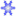 Дополнительно оплачиваетсяПроезд автобусом по маршруту: Таганрог-Ростов-Псебай-Адыгея-Ростов-ТаганрогПроживание в номере, выбранной категорииПитание (2 завтрака, 2 обеда,1 ужин) Рождественский ужин на открытом воздухе с музыкальной программойПраздничная дискотека (живая музыка)Хаджохская теснина – 500 рубТермальный источник б/о «Анастасия»-500 руб/часТермальный источник АкваТерм-500 руб/часВнимание! Стоимость входных билетов может изменяться, учитывайте это при составлении бюджета на поездку!!! На некоторых экскурсионных объектах есть скидки на покупку входных билетов для школьников, студентов, пенсионеров, инвалидов. Просьба при себе иметь подтверждающие документы!